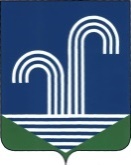 СОВЕТ БРАТКОВСКОГО СЕЛЬСКОГО ПОСЕЛЕНИЯКОРЕНОВСКОГО РАЙОНАПРОЕКТРЕШЕНИЕот 00.00. 2020 года 			                                                                     	      №00село БратковскоеОб утверждении Порядка заключения соглашений с органами местного самоуправления Братковского сельского  поселения Кореновского района о передаче (принятии) осуществления части своих полномочий по решению вопросов местного значения  В соответствии с Федеральным законом от 06 октября 2003 года             № 131-ФЗ «Об общих принципах организации местного самоуправления в Российской Федерации», Бюджетным кодексом Российской Федерации, Уставом Братковского сельского поселения Кореновского района Совет Братковского сельского поселения Кореновского района  р е ш и л: 1. Утвердить Порядок заключения соглашений с органами местного самоуправления Братковского сельского  поселения Кореновского района о передаче (принятии) осуществления части своих полномочий по решению вопросов местного значения (прилагается). 2. Обнародовать настоящее решение в установленных местах и разместить на официальном сайте органов местного самоуправления Братковского сельского поселения Кореновского района в информационно-телекоммуникационной сети «Интернет».3. Решение вступает в силу после его официального обнародования.Глава	Братковского сельского поселения	Кореновского района 				А.В. Демченко                                                           ПРИЛОЖЕНИЕ                                                            УТВЕРЖДЕН                                                                                               решением Совета Братковского                                                                                 сельского поселения                                                          Кореновского района                                                              от 00.00.2020  № 00ПОРЯДОКзаключения соглашений с органами местного самоуправления Братковского сельского  поселения Кореновского района о передаче (принятии) осуществления части своих полномочий по решению вопросов местного значения  1. Общие положения1.1. Настоящий Порядок заключения соглашений с органами местного самоуправления Братковского сельского поселения Кореновского района, о передаче (принятии) осуществления части своих полномочий по решению вопросов местного значения (далее - Порядок) разработан в соответствии с Федеральным законом от 6 октября 2003 года № 131-ФЗ «Об общих принципах организации местного самоуправления в Российской Федерации», Бюджетным кодексом Российской Федерации, Уставом Братковского сельского поселения Кореновского района и определяет правила, по которым органы местного самоуправления Братковского сельского поселения Кореновского района осуществляют свою деятельность при подготовке, рассмотрении и заключении соглашений о передаче (принятии) осуществления части полномочий по решению вопросов местного значения (далее - Соглашения).1.2. В соответствии с частью 4 статьи 15 Федерального закона от 6 октября 2003 года № 131-ФЗ «Об общих принципах организации местного самоуправления в Российской Федерации» органы местного самоуправления Братковского сельского поселения Кореновского района, (далее - поселение) вправе заключать Соглашения с органами местного самоуправления муниципального образования Кореновский район:1) о передаче органам местного самоуправления муниципального образования Кореновский район осуществления части своих полномочий за счет межбюджетных трансфертов, предоставляемых из бюджета Братковского сельского поселения Кореновского района в бюджет муниципального образования Кореновский район. В этом случае органы местного самоуправления муниципального образования Кореновский район осуществляют полномочия по решению вопросов местного значения поселения в соответствии с Федеральным законом от 6 октября 2003 года № 131-ФЗ «Об общих принципах организации местного самоуправления в Российской Федерации», иными федеральными законами, законами Краснодарского края, правовыми актами муниципального образования Кореновский район, правовыми актами Братковского сельского поселения Кореновского района, Соглашением;2) о принятии от органов местного самоуправления муниципального образования Кореновский район осуществления части их полномочий за счет межбюджетных трансфертов, предоставляемых из бюджета муниципального образования Кореновский район в бюджет Братковского сельского поселения Кореновского района. В этом случае органы местного самоуправления Братковского сельского поселения Кореновского района осуществляют полномочия по решению вопросов местного значения муниципального образования Кореновский район на территории данного района в соответствии с Федеральным законом от 6 октября 2003 года № 131-ФЗ «Об общих принципах организации местного самоуправления в Российской Федерации», иными федеральными законами, законами Краснодарского края, правовыми актами муниципального образования Кореновский район, правовыми актами Братковского сельского поселения Кореновского района, Соглашением.1.3. Органы местного самоуправления Братковского сельского поселения Кореновского района при подготовке и заключении соглашений руководствуются федеральным законодательством, законами Краснодарского края, уставом Братковского сельского поселения Кореновского района, нормативными правовыми актами Братковского сельского поселения Кореновского района и настоящим Порядком.2. Компетенция органов местного самоуправления Братковского сельского поселения Кореновского района по заключению Соглашений2.1. Совет Братковского сельского поселения Кореновского района (далее - Совет поселения):1) утверждает Порядок заключения Соглашений;2) принимает решение о принятии (передаче) осуществления части полномочий по решению вопросов местного значения в соответствии с настоящим Порядком;3) утверждает Порядок и случаи дополнительного использования собственных материальных ресурсов и финансовых средств, для осуществления переданных полномочий органам местного самоуправления Братковского сельского поселения Кореновского района в соответствии с заключенными соглашениями.2.2. Администрация Братковского сельского поселения Кореновского района (далее - Администрация поселения):1) инициирует передачу (принятие) осуществления части полномочий по решению вопросов местного значения;2) осуществляет разработку и обеспечивает подписание Соглашения при передаче части полномочий по решению вопросов местного значения органам местного самоуправления муниципального образования Кореновский район;3) заключает Соглашение при принятии части полномочий органами местного самоуправления Братковского сельского поселения Кореновского района;4) осуществляет контроль за исполнением заключенных Соглашений.3. Передача части полномочий органами местного самоуправления Братковского сельского поселения Кореновского района органам местного самоуправления муниципального образования Кореновский район3.1. Администрация поселения инициирует передачу осуществления части полномочий по решению вопросов местного значения органам местного самоуправления муниципального образования Кореновский район путем разработки соответствующего проекта решения Совета Братковского сельского поселения Кореновского района.3.2. Глава Братковского сельского поселения Кореновского района (далее - Глава поселения) вносит проект решения в Совет Братковского сельского поселения Кореновского района в порядке, установленном уставом Братковского сельского поселения Кореновского района и Регламентом Совета Братковского сельского поселения Кореновского района.3.3. В случае, если Совет Братковского сельского поселения Кореновского района принимает решение о передаче осуществления части полномочий по решению вопросов местного значения органам местного самоуправления муниципального образования Кореновский район, в данном правовом акте устанавливаются:полномочие по решению вопросов местного значения Братковского сельского поселения Кореновского района, которое подлежит передаче органам местного самоуправления муниципального образования Кореновский район на основе Соглашения,порядок предоставления межбюджетных трансфертов, предоставляемых из бюджета Братковского сельского поселения Кореновского района в бюджет муниципального образования Кореновский район;методика расчета межбюджетных трансфертов, предоставляемых из бюджета Братковского сельского поселения Кореновского района в бюджет муниципального образования Кореновский район;срок, на который заключается Соглашение.Принятое решение направляется в порядке, установленном Регламентом Совета Братковского сельского поселения Кореновского района в Администрацию поселения для подготовки проекта Соглашения.3.4. В случае, если депутаты Совета Братковского сельского поселения Кореновского района отклонили проект решения о передаче осуществления части полномочий по решению вопросов местного значения органам местного самоуправления муниципального образования Кореновский район, выписка из протокола сессии Совета о рассмотрении данного вопроса направляется в порядке, установленном Регламентом Совета поселения, в Администрацию Братковского сельского поселения Кореновского района.3.5. В течение 10 рабочих дней после получения решения Совета Братковского сельского поселения Кореновского района, указанного в пункте 3.3. настоящего Порядка, Администрация Братковского сельского поселения Кореновского района направляет его и проект Соглашения в Администрацию муниципального образования Кореновский район для рассмотрения Советом муниципального образования Кореновский район.3.6. В случае принятия Советом муниципального образования Кореновский район решения о приеме передаваемых полномочий, Соглашение подписывается Главой Братковского сельского поселения Кореновского района в течение 5 рабочих дней со дня получения Администрацией Братковского сельского поселения Кореновского района решения Совета муниципального образования Кореновский район о приеме передаваемых полномочий.3.7. Контроль за исполнением передаваемых полномочий, предусмотренных соглашением, осуществляется Администрацией Братковского сельского поселения Кореновского района в порядке, определенным Соглашением.4. Прием части полномочий органами местного самоуправления Братковского сельского поселения Кореновского района от органов местного самоуправления муниципального образования Кореновский район4.1. При получении органами местного самоуправления Братковского сельского поселения Кореновского района решения Совета муниципального образования Кореновский район о передаче органам местного самоуправления Братковского сельского поселения Кореновского района осуществления части полномочий по решению вопросов местного значения муниципального образования Кореновский район, Администрация Братковского сельского поселения Кореновского района готовит проект решения Совета Братковского сельского поселения Кореновского района о принятии органами местного самоуправления Братковского сельского поселения Кореновского района осуществления части полномочий по решению вопросов местного значения муниципального образования Кореновский район (далее - решение Совета о принятии полномочий).4.2. Глава поселения вносит проект решения в Совет Братковского сельского поселения Кореновского района в порядке, установленном уставом Братковского сельского поселения Кореновского района и Регламентом Совета поселения.4.3. Совет Братковского сельского поселения Кореновского района рассматривает проект и принимает решение о принятии полномочий, либо об отклонении проекта решения о принятии полномочий.4.4. В случае принятия Советом Братковского сельского поселения Кореновского района решения о принятии полномочий, данное решение направляется в Администрацию Братковского сельского поселения Кореновского района для заключения Соглашения в течение 5 рабочих дней.4.5. В случае, если депутаты Совета Братковского сельского поселения Кореновского района отклонили проект решения о приеме части полномочий, в Администрацию Братковского сельского поселения Кореновского района и Администрацию муниципального образования Кореновский район направляется выписка из протокола сессии Совета о рассмотрении данного вопроса в порядке, установленном Регламентом Совета поселения.5. Условия СоглашенияСоглашение должно содержать:1) наименование Соглашения, дата и место его заключения;2) наименование органов местного самоуправления муниципальных образований, между которыми заключается Соглашение, наименование должности, фамилия, имя, отчество должностных лиц органов местного самоуправления, действующих от имени указанных органов местного самоуправления, наименование нормативных правовых актов, на основании которых действуют названные лица при заключении Соглашения;3) предмет Соглашения (состав (перечень) передаваемых полномочий в соответствии с федеральным законом, законом Краснодарского края, уставами муниципальных образований);4) права и обязанности органов местного самоуправления муниципальных образований при осуществлении части передаваемых полномочий, в том числе ответственность сторон и контроль за исполнением соглашения;5) срок, на который заключается соглашение;6) порядок определения ежегодного объема межбюджетных трансфертов, необходимых для осуществления передаваемых полномочий;7) меры финансовой ответственности за неисполнение или ненадлежащее исполнение соглашения;8) основания и порядок прекращения действия соглашения, в том числе досрочного;10) реквизиты и подписи сторон.6. Порядок заключения, регистрации и хранения Соглашений6.1. Заключение Соглашения Администрацией Братковского сельского поселения Кореновского района осуществляется на основании решения Совета Братковского сельского поселения Кореновского района о принятии (передаче) осуществления части полномочий по решению вопросов местного значения. Соглашение вступает в силу после его официального опубликования (обнародования).6.2. Учет, регистрацию и хранение заключенных Соглашений осуществляет Администрация Братковского сельского поселения Кореновского района, в порядке, установленном Инструкцией по делопроизводству администрации поселения.Глава	Братковского сельского поселенияКореновского района 				А.В. Демченко